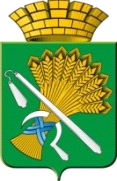 АДМИНИСТРАЦИЯ КАМЫШЛОВСКОГО ГОРОДСКОГО ОКРУГАП О С Т А Н О В Л Е Н И Еот 		2019 N Об утверждении Положения о размещении нестационарных торговых объектов на территории Камышловского городского округаВ соответствии со статьями 39.33, 39.36 Земельного кодекса Российской Федерации, статьей 6, 10, 17 Федерального закона от 28.12.2009 года № 381-ФЗ «Об основах государственного регулирования торговой деятельности в Российской Федерации», статьей 16 Федерального закона от 06.10.2003 года№131-ФЗ «Об общих принципах организации местного самоуправления в Российской Федерации», Постановлением Правительства Свердловской области от 14.03.2019 № 164-ПП «Об утверждении Порядка размещения нестационарных торговых объектов на территории Свердловской области», Уставом Камышловского городского округа, администрация Камышловского городского округа ПОСТАНОВЛЯЕТ:Утвердить положение о размещения нестационарных торговых объектов на территории Камышловского городского округа (прилагается).2. Настоящее постановление опубликовать в газете «Камышловские известия» и на официальном сайте Камышловского городского округа. 3. Признать утратившим силу постановление главы Камышловского городского округа от 27.05.2016 года №578 «Об утверждении порядка размещения нестационарных торговых объектов на территории Камышловского городского округа».4. Контроль за исполнением настоящего постановления возложить на заместителя главы администрации Камышловского городского округа Власову Е.Н.Глава Камышловского городского округа       		            А. В. Половников